BOŽIČEK V DIMNIKU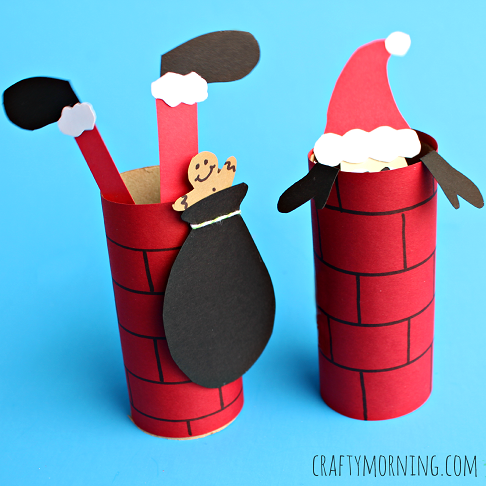 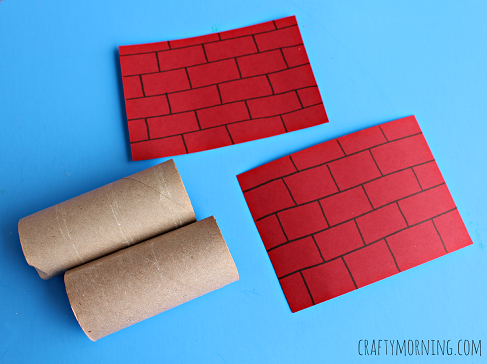 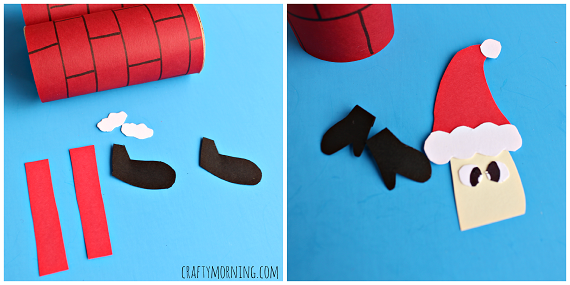 https://www.craftymorning.com/santa-going-toilet-paper-roll-chimney-kids-craft/BOŽIČEK KOPITLJAČEK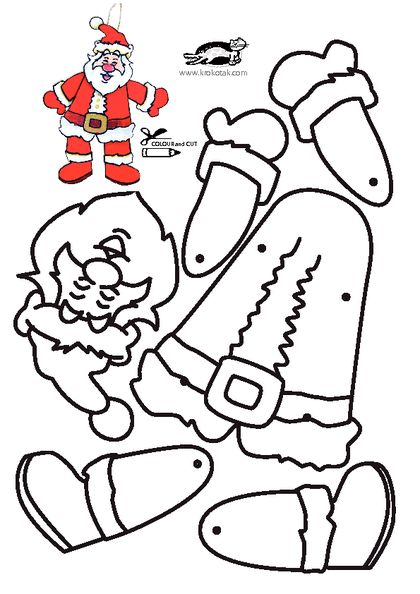 http://krokotak.com/2012/11/santa-and-angel-printables/BOŽIČKOV ŠKORENJIz tršega papirja ali kartona izreži nogavičko, jo oblepi z barvnim papirjem ali pobarvaj. Luknjice naredi z luknjačem, potem pa skozi luknjice napelji volno. Škorenjček lahko še okrasiš (npr. s  snežinkami iz papirja).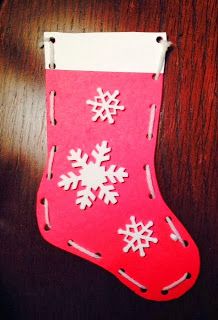 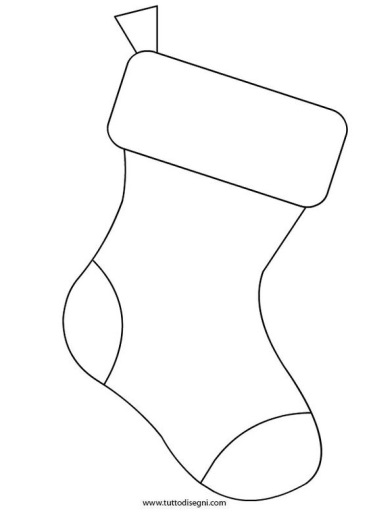 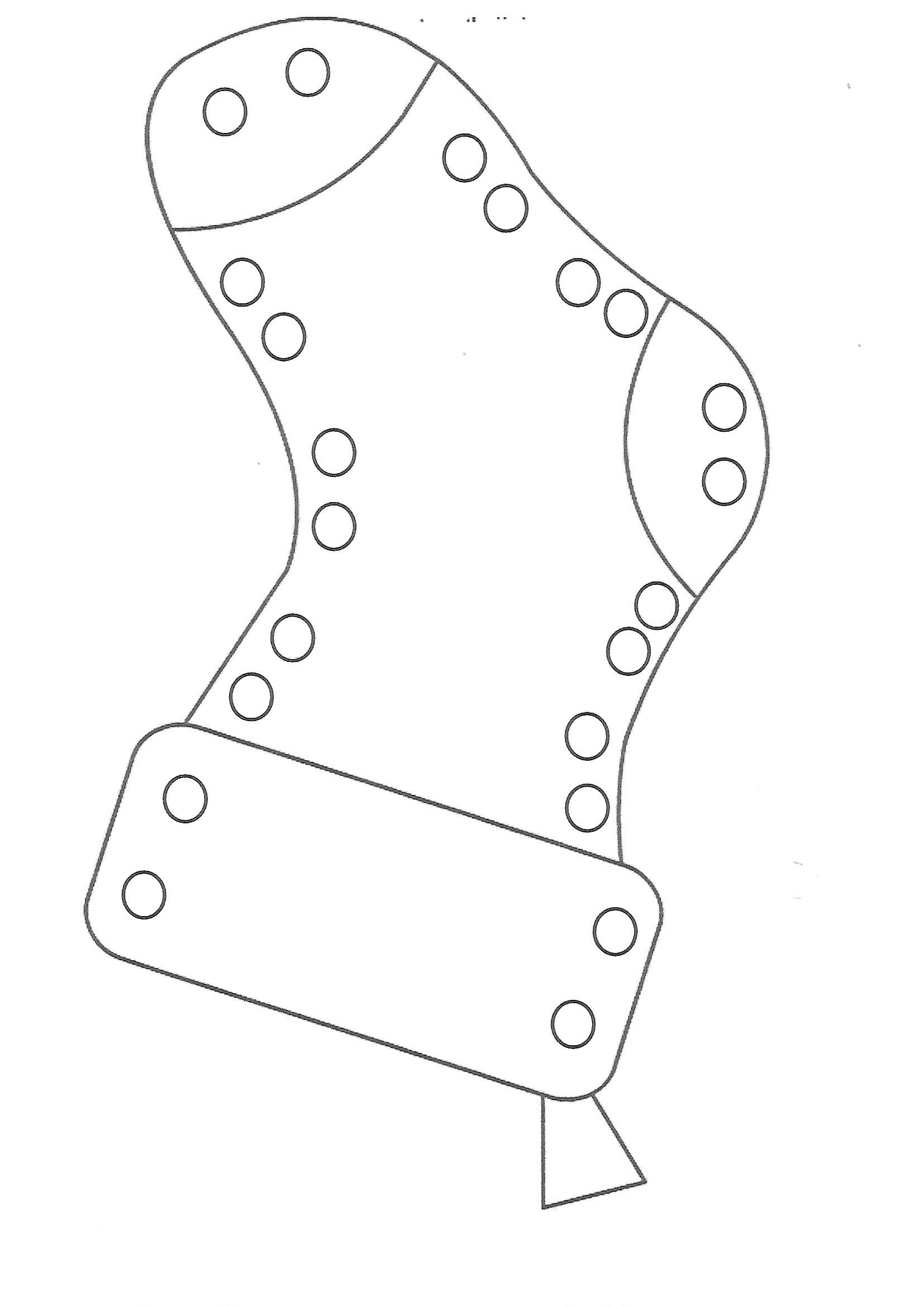 JELENČKI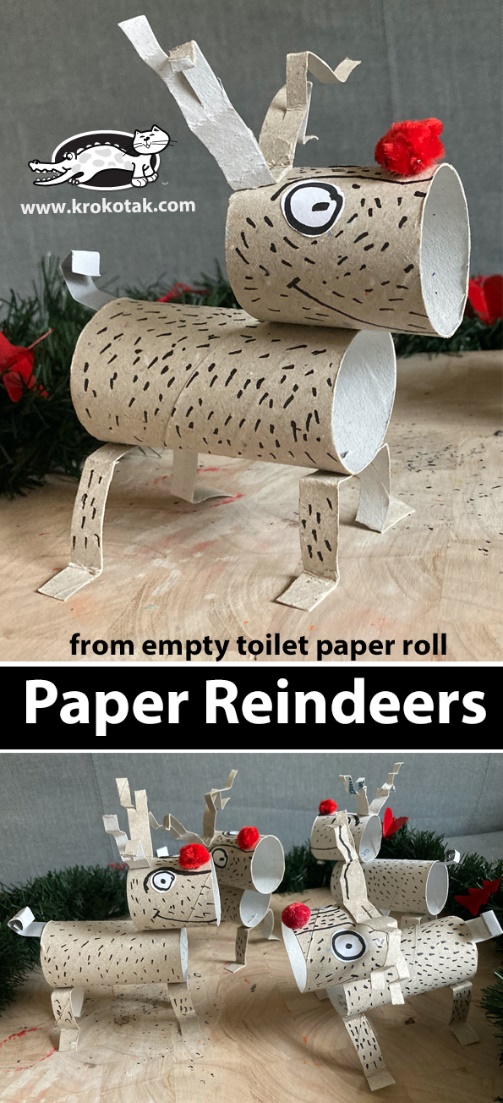 http://krokotak.com/2020/11/paper-reindeers/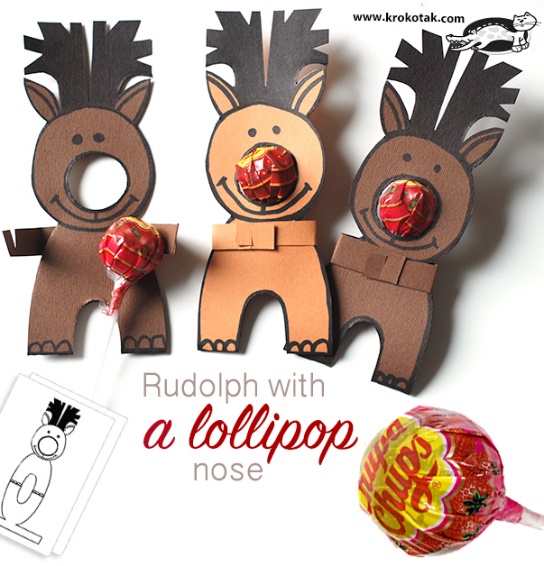 http://krokotak.com/2014/11/two-paper-reindeers/LJUBKA SMREČICA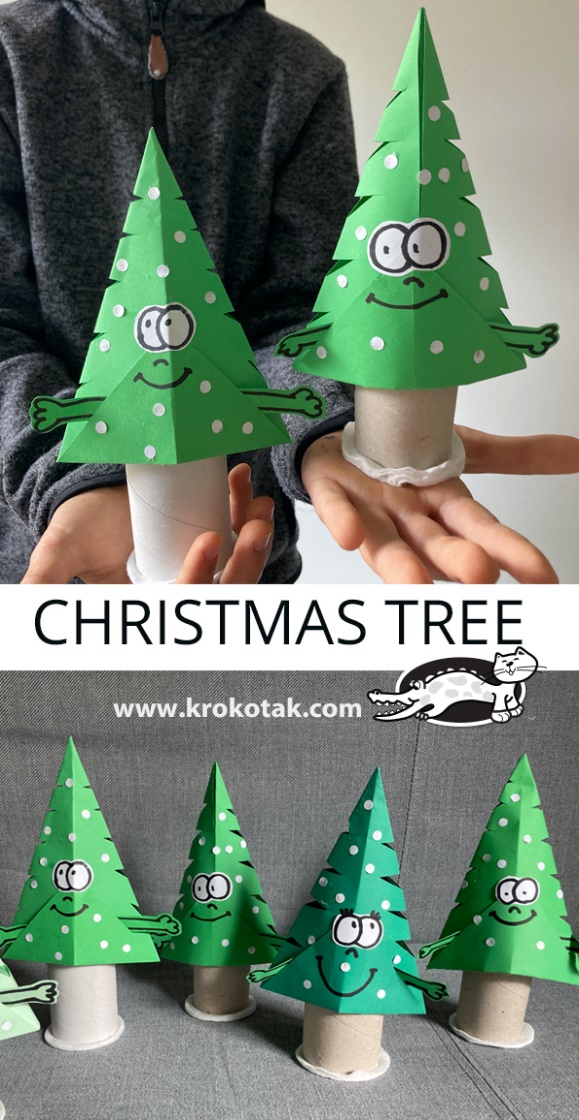 http://krokotak.com/2020/11/christmas-tree-4/NEKAJ PREPROSTIH OKRASKOV ZA SMREČICO IZ PAPIRJA: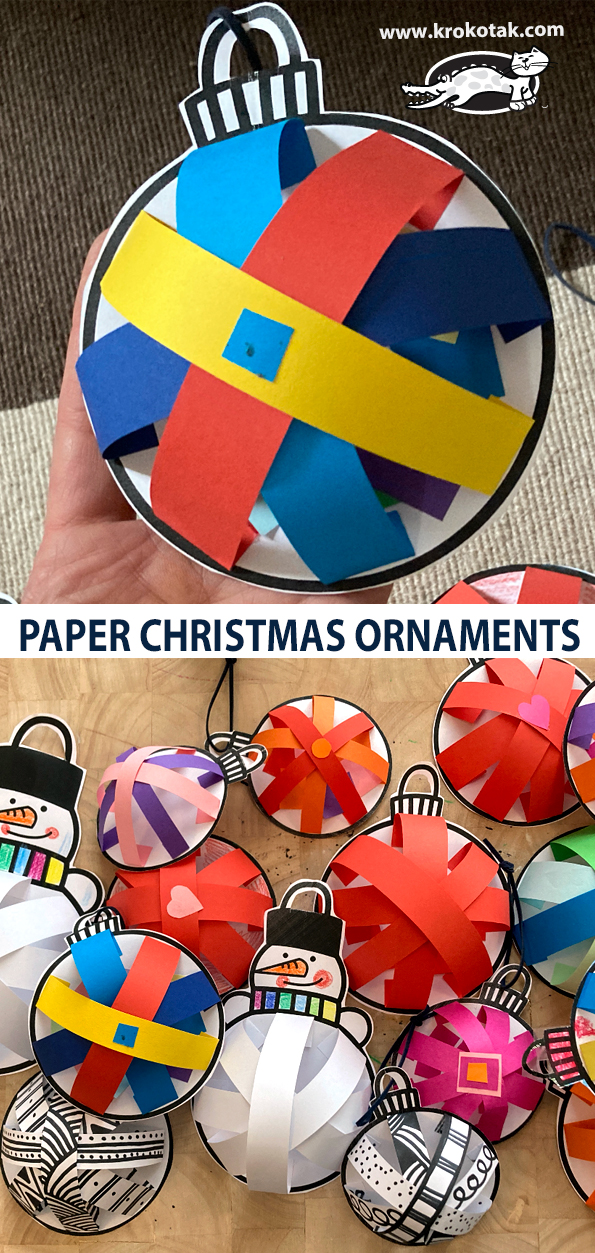 http://krokotak.com/2020/11/paper-christmas-ornaments-3/ IZ LEPENKE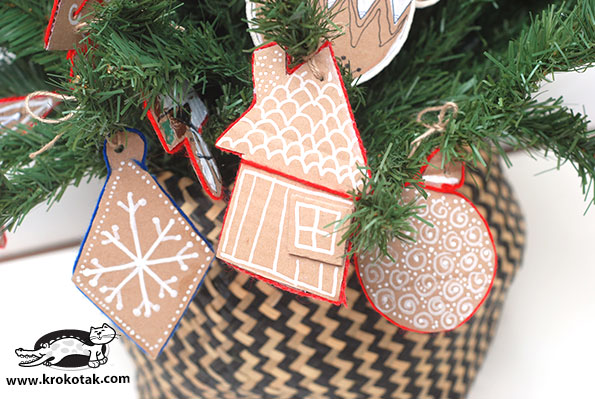 http://krokotak.com/2015/11/christmas-cardboard-decoratoins/IZ SLANEGA TESTA Slano testo: skodelica moke, pol skodelice soli, pol skodelice vode, pol žlice rastlinskega olja)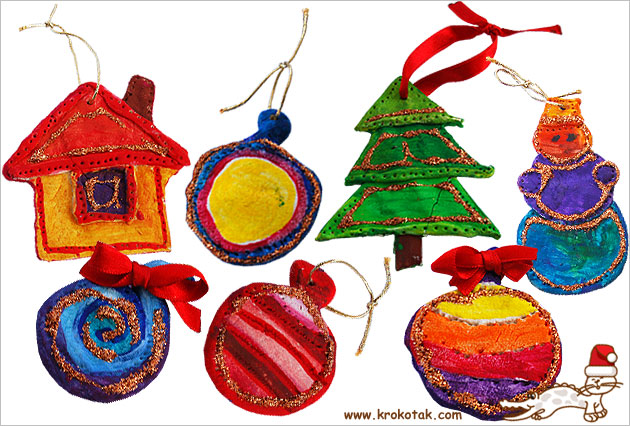 http://krokotak.com/2012/11/salt-dough-christmas-ornaments-2/PRAZNIČNI RECEPTI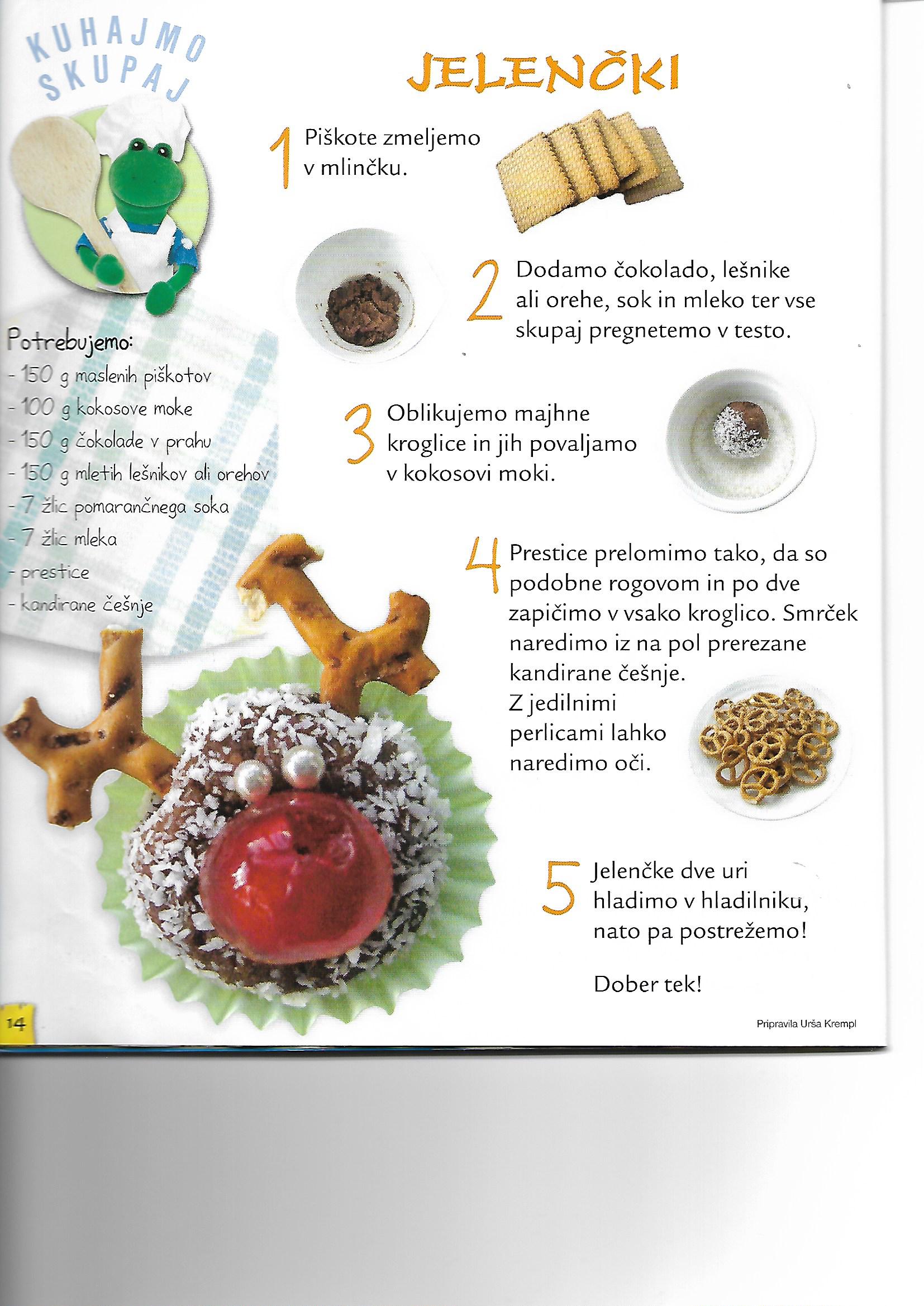 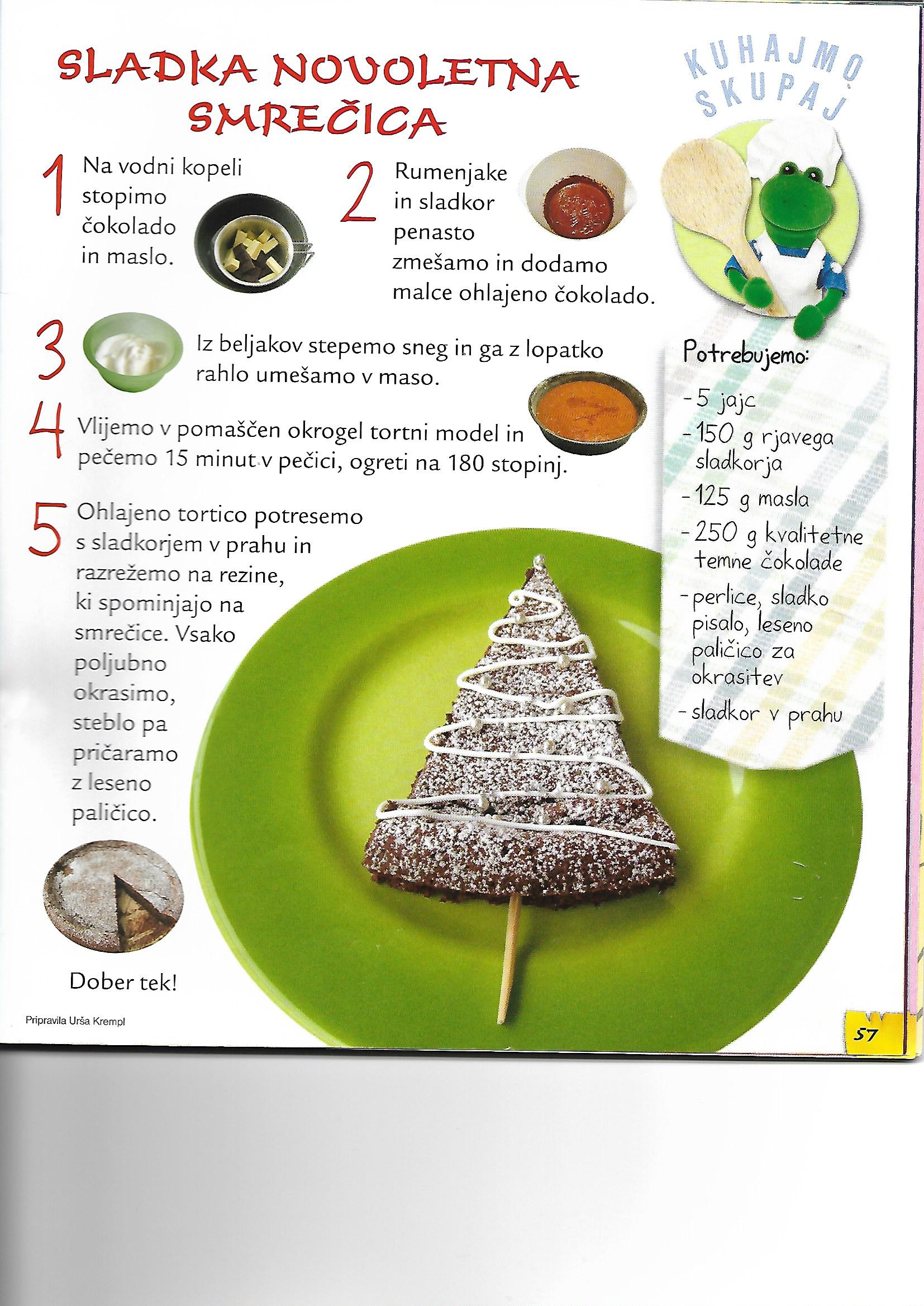 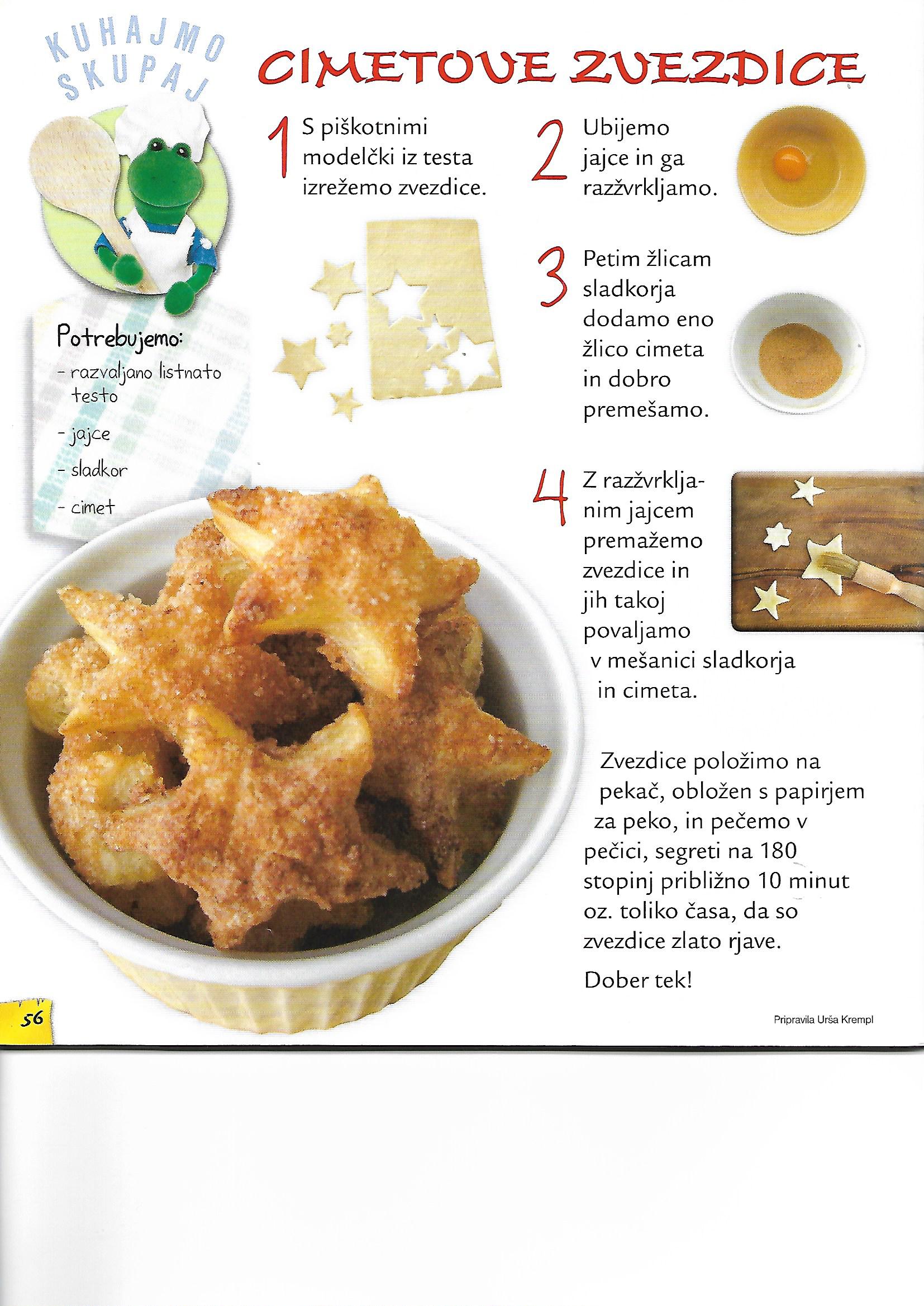 PA ŠE NEKAJ POVEZAV DO PESMIC, RISANK, KVIZOV, POBARVANKPESMICECIN CIN CIN (pesmica)https://www.youtube.com/watch?v=KxjxRWizYT0MALI JELENČEK RUDOLF (pesmica)https://www.youtube.com/watch?v=3DAsDmduIXADEDEK MRAZ PRIHAJA MED NAS (pesmica)https://www.youtube.com/watch?v=YvG75Qg7JlsRISANKEFRANČKOVO BOŽIČNO DARILO (risanka)https://www.youtube.com/watch?v=rXwt9_owEjESREČKO, BOŽIČNI OKRASEK (risanka)https://www.youtube.com/watch?v=QTYSAPsrg34&t=300sBOJAN (risanka)https://www.youtube.com/watch?v=4IWJSqVuv5s&t=4s ZVOČNE PRAVLJICEBOŽIČNI VRANČEK RASPUTIN NAJDE SREČOhttps://4d.rtvslo.si/arhiv/lahko-noc-otroci/174585192MIŠEK TIP MED BOŽIČNIMI PRAZNIKIhttps://4d.rtvslo.si/arhiv/lahko-noc-otroci/174309884DARILO ZA BOŽIČKAhttps://www.lahkonocnice.si/pravljice/darilo-za-bozickaUTRUJENI BOŽIČEKhttps://4d.rtvslo.si/arhiv/lahko-noc-otroci/174377173KVIZIZIMSKI KVIZhttps://www.youtube.com/watch?v=IP90qNVoMxg ZIMSKI KVIZhttps://www.youtube.com/watch?v=wr2XUyhmNKcBANSIJEV KVIZ O DECEMBRSKIH DOBRIH MOŽEH https://otroski.rtvslo.si/bansi/prispevek/6732POBARVANKEhttps://www.pinterest.com/cubsfan18/christmas-coloring-pages/